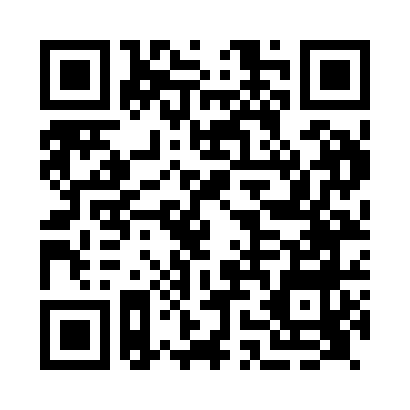 Prayer times for Abram, Greater Manchester, UKMon 1 Apr 2024 - Tue 30 Apr 2024High Latitude Method: Angle Based RulePrayer Calculation Method: Islamic Society of North AmericaAsar Calculation Method: HanafiPrayer times provided by https://www.salahtimes.comDateDayFajrSunriseDhuhrAsrMaghribIsha1Mon5:016:431:145:407:479:282Tue4:586:401:145:427:489:313Wed4:556:381:135:437:509:334Thu4:526:351:135:447:529:355Fri4:496:331:135:467:549:386Sat4:466:311:135:477:569:407Sun4:446:281:125:487:579:438Mon4:416:261:125:497:599:459Tue4:386:241:125:518:019:4810Wed4:356:211:125:528:039:5011Thu4:326:191:115:538:059:5312Fri4:286:161:115:558:079:5513Sat4:256:141:115:568:089:5814Sun4:226:121:105:578:1010:0015Mon4:196:101:105:588:1210:0316Tue4:166:071:106:008:1410:0517Wed4:136:051:106:018:1610:0818Thu4:106:031:106:028:1810:1119Fri4:076:001:096:038:1910:1420Sat4:045:581:096:048:2110:1621Sun4:005:561:096:068:2310:1922Mon3:575:541:096:078:2510:2223Tue3:545:521:096:088:2710:2524Wed3:515:491:086:098:2810:2825Thu3:475:471:086:108:3010:3126Fri3:445:451:086:118:3210:3427Sat3:415:431:086:128:3410:3728Sun3:385:411:086:148:3610:4029Mon3:345:391:086:158:3710:4330Tue3:315:371:086:168:3910:46